III. ПРОЕКТ КОНТРАКТАМУНИЦИПАЛЬНый КОНТРАКТ №_______ на поставку продукции радиоэлектронной промышленности(запасные части для средств вычислительной техники)(ИКЗ № 203862200236886220100101510010000244)г. Югорск                                                                     	«___»____________202___ г.Администрация города Югорска, именуемая в дальнейшем «Заказчик», в лице __________________________________, действующего на основании __________, с одной стороны, и ____________________________________________, именуем__ в дальнейшем «Поставщик», в лице _________________________________________, действующего на основании _______________________, с другой стороны, вместе именуемые «Стороны», на основании решения Единой комиссии по осуществлению закупок для обеспечения муниципальных нужд города Югорска (протокол_________ от _____ № _____) и в соответствии с ___________  Федерального закона от 5 апреля 2013 г. № 44-ФЗ «О контрактной системе в сфере закупок товаров, работ, услуг для обеспечения государственных и муниципальных нужд» (далее - Закон № 44-ФЗ) заключили настоящий муниципальный контракт, именуемый в дальнейшем «Контракт», о нижеследующем:1. Предмет Контракта1.1. Поставщик обязуется поставить продукцию радиоэлектронной промышленности (запасные части для средств вычислительной техники) (далее - Товар), а Заказчик обязуется принять и оплатить Товар в порядке и на условиях, предусмотренных Контрактом.1.2. Наименование, количество и иные характеристики поставляемого Товара указаны в Спецификации (Приложение к Контракту), являющейся неотъемлемой частью Контракта.2. Цена Контракта и порядок расчётов2.1. Цена Контракта составляет _________________________ рублей __ копеек, включая налог на добавленную стоимость (__  %): _________________________ рублей __ копеек / НДС не облагается в соответствии с п. ___ ст. ____ Налогового кодекса Российской Федерации. 2.2. Сумма, подлежащая уплате Поставщику, уменьшается, на размер налогов, сборов и иных обязательных платежей в бюджеты бюджетной системы Российской Федерации, связанных с оплатой контракта, если в соответствии с законодательством Российской Федерации о налогах и сборах такие налоги, сборы и иные обязательные платежи подлежат уплате в бюджеты бюджетной системы Российской Федерации Заказчиком.2.3. Цена Контракта включает в себя: стоимость Товара, расходы, связанные с доставкой, разгрузкой - погрузкой, размещением в местах хранения Заказчика, стоимость упаковки (тары), маркировки, страхование, таможенные платежи (пошлины), НДС, другие установленные налоги, сборы и иные расходы, связанные с исполнением Контракта.2.4. Цена Контракта является твёрдой и определяется на весь срок исполнения Контракта, за исключением случаев, установленных Федеральным законом от 05.04.2013 № 44-ФЗ «О контрактной системе в сфере закупок товаров, работ, услуг для обеспечения государственных и муниципальных нужд» и Контрактом.Цена Контракта может быть снижена по соглашению Сторон без изменения предусмотренного Контрактом количества и качества поставляемого Товара и иных условий Контракта.2.5. Источник финансирования Контракта: бюджет города Югорска на 2020 год.2.6. Выплата аванса при исполнении Контракта, заключённого с участником закупки, указанным в части 1 или 2 статьи 37 Федерального закона от 05.04.2013 № 44-ФЗ «О контрактной системе в сфере закупок товаров, работ, услуг для обеспечения государственных и муниципальных нужд», не допускается. 2.7. Расчёты между Заказчиком и Поставщиком производятся не позднее 15 (пятнадцати) рабочих дней с даты подписания Заказчиком товарной накладной. В случае, если расчётным периодом является декабрь, расчёт производится не позднее 20 декабря 2020 года.2.8. Оплата по Контракту осуществляется по безналичному расчёту платёжными поручениями путём перечисления Заказчиком денежных средств на расчётный счёт Поставщика, указанный в Контракте. В случае изменения расчётного счета Поставщик обязан в трёхдневный срок с момента изменения расчётного счета в письменной форме сообщить об этом Заказчику, указав новые реквизиты расчётного счета. В противном случае все риски, связанные с перечислением Заказчиком денежных средств на указанный в Контракте счёт Поставщика, несёт Поставщик.3. Порядок, сроки и условия поставки и приёмки Товара3.1. Поставщик самостоятельно доставляет Товар Заказчику по адресу: 628260, Ханты-Мансийский автономный округ – Югра, г. Югорск, ул. 40 лет Победы, д.11 (далее - место доставки), в срок с момента заключения муниципального контракта по 15.12.2020.Поставщик не менее чем за пять дней до осуществления поставки Товара направляет в адрес Заказчика уведомление о времени и дате доставки Товара в место доставки.3.2. Оформление документа о приёмке поставленного Товара осуществляется после предоставления Поставщиком обеспечения гарантийных обязательств в соответствии с Федеральным законом от 05.04.2013 № 44-ФЗ «О контрактной системе в сфере закупок товаров, работ, услуг для обеспечения государственных и муниципальных нужд» в порядке и в сроки, установленные разделом 8 Контракта.3.3. Приёмка Товара осуществляется путём передачи Поставщиком Товара и документов об оценке соответствия, предусмотренных правом Евразийского экономического союза и законодательством Российской Федерации, обязательных для данного вида Товара, а также иных документов, подтверждающих качество Товара.3.4. Заказчик проводит проверку соответствия наименования, количества и иных характеристик поставляемого Товара, сведениям, содержащимся в сопроводительных документах Поставщика.3.5. Для проверки предоставленных Поставщиком результатов, предусмотренных Контрактом, в части их соответствия условиям Контракта Заказчик проводит экспертизу. Экспертиза результатов, предусмотренных Контрактом, может проводиться Заказчиком своими силами или к её проведению могут привлекаться эксперты, экспертные организации на основании контрактов, заключённых в соответствии с Федеральным законом от 05.04.2013 № 44-ФЗ «О контрактной системе в сфере закупок товаров, работ, услуг для обеспечения государственных и муниципальных нужд».3.6. При отсутствии у Заказчика претензий по количеству и качеству поставленного Товара Заказчик в течение пяти рабочих дней с момента доставки Товара Поставщиком подписывает акт приёма-передачи Товара, товарную накладную. После этого Товар считается переданным Поставщиком Заказчику.3.7. При выявлении несоответствий в поставленном Товаре (наименования, количества, качества, в том числе в случае выявления внешних признаков ненадлежащего качества Товара, препятствующих его дальнейшему использованию (нарушение целостности упаковки, повреждение содержимого и т.д.), препятствующих его приёмке, Заказчик в срок, установленный в пункте 3.6 Контракта, отказывает в приёмке Товара, направляя Поставщику мотивированный отказ от приёмки Товара с перечнем выявленных недостатков и указанием сроков их устранения.3.8. Во всех случаях, влекущих возврат Товара Поставщику, Заказчик обязан обеспечить сохранность этого Товара до момента фактического его возврата. Возврат (замена) Товара осуществляется силами и за счёт средств Поставщика. Расходы, понесённые Заказчиком в связи с принятием Товара на ответственное хранение и (или) его возвратом (заменой), подлежат возмещению Поставщиком.3.9. Право собственности и риск случайной гибели или порчи Товара переходит от Поставщика к Заказчику с момента приёмки Товара Заказчиком и подписания Сторонами документов, указанных в пункте 3.6 Контракта.3.10. Заказчик вправе не отказывать в приёмке поставленного Товара в случае выявления несоответствия Товара условиям Контракта, если выявленное несоответствие не препятствует приёмке этого Товара и устранено Поставщиком.4. Взаимодействие Сторон4.1.  Поставщик обязан:4.1.1. поставить Товар в порядке, количестве, в срок и на условиях, предусмотренных Контрактом и спецификацией;4.1.2. обеспечить соответствие поставляемого Товара требованиям качества, безопасности жизни и здоровья, а также иным требованиям безопасности (санитарным нормам и правилам, государственным стандартам), сертификации, лицензирования, установленным законодательством Российской Федерации и Контрактом;4.1.3. обеспечить за свой счёт устранение выявленных недостатков Товара или осуществить его соответствующую замену в порядке и на условиях, предусмотренных Контрактом;4.1.4. в случае принятия решения об одностороннем отказе от исполнения Контракта не позднее чем в течение трёх рабочих дней с даты принятия указанного решения направить его Заказчику по почте заказным письмом с уведомлением о вручении по адресу Заказчика, указанному в Контракте, а также телеграммой либо посредством факсимильной связи, либо по адресу электронной почты, либо с использованием иных средств связи и доставки, обеспечивающих фиксирование данного уведомления и получение Поставщиком подтверждения о его вручении Заказчику;4.1.5. предоставлять Заказчику по его требованию документы, относящиеся к предмету Контракта, а также своевременно предоставлять Заказчику достоверную информацию о ходе исполнения своих обязательств, в том числе о сложностях, возникающих при исполнении Контракта.4.2. Поставщик вправе:4.2.1. требовать от Заказчика произвести приёмку Товара в порядке и в сроки, предусмотренные Контрактом;4.2.2. требовать своевременной оплаты на условиях, установленных Контрактом, надлежащим образом поставленного и принятого Заказчиком Товара; 4.2.3. принять решение об одностороннем отказе от исполнения Контракта в соответствии с гражданским законодательством; 4.2.4. требовать возмещения убытков, уплаты неустоек (штрафов, пеней) в соответствии с разделом 6 Контракта;4.2.5. по согласованию с Заказчиком (путём заключения дополнительного соглашения) поставить Товар, качество, технические и функциональные характеристики которого являются улучшенными по сравнению с качеством и соответствующими техническими и функциональными характеристиками, указанными в Контракте (за исключением случаев, которые предусмотрены и нормативными правовыми актами, принятыми в соответствии с частью 6 статьи 14 Федерального закона от 05.04.2013 № 44-ФЗ «О контрактной системе в сфере закупок товаров, работ, услуг для обеспечения государственных и муниципальных нужд».4.3. Заказчик обязуется:4.3.1. обеспечить своевременную приёмку и оплату поставленного Товара надлежащего качества в порядке и сроки, предусмотренные Контрактом;4.3.2. принять решение об одностороннем отказе от исполнения Контракта в случае, если в ходе исполнения Контракта установлено, что Поставщик и (или) поставляемый Товар не соответствуют установленным извещением об осуществлении закупки и (или) документацией о закупке требованиям к участникам закупки и (или) поставляемому товару или представил недостоверную информацию о своём соответствии и (или) соответствии поставляемого Товара таким требованиям, что позволило ему стать победителем определения поставщика; 4.3.3. в случае принятия решения об одностороннем отказе от исполнения Контракта не позднее чем в течение 3 рабочих дней с даты принятия указанного решения разместить его в Единой информационной системе в сфере закупок и направить Поставщику по почте заказным письмом с уведомлением о вручении по адресу Поставщика, указанному в Контракте, а также телеграммой либо посредством факсимильной связи, либо по адресу электронной почты, либо с использованием иных средств связи и доставки, обеспечивающих фиксирование данного уведомления и получение Заказчиком подтверждения о его вручении Поставщику; 4.3.4. требовать уплаты неустоек (штрафов, пеней) в соответствии с разделом 6 Контракта;4.3.5. провести экспертизу поставленного Товара для проверки его соответствия условиям Контракта в соответствии с Федеральным законом от 05.04.2013 № 44-ФЗ «О контрактной системе в сфере закупок товаров, работ, услуг для обеспечения государственных и муниципальных нужд».4.4. Заказчик вправе:4.4.1. требовать от Поставщика надлежащего исполнения обязательств по Контракту;4.4.2. требовать от Поставщика своевременного устранения недостатков, выявленных как в ходе приёмки, так и в течение гарантийного периода;4.4.3. проверять ход и качество выполнения Поставщиком условий Контракта без вмешательства в оперативно-хозяйственную деятельность Поставщика;4.4.4. требовать возмещения убытков в соответствии с разделом 6 Контракта, причинённых по вине Поставщика;4.4.5. отказаться от приёмки и оплаты Товара, не соответствующего условиям Контракта;4.4.6. принять решение об одностороннем отказе от исполнения Контракта в соответствии с гражданским законодательством; 4.4.7. до принятия решения об одностороннем отказе от исполнения Контракта провести экспертизу поставленного Товара с привлечением экспертов, экспертных организаций.5. Качество Товара5.1. Поставщик гарантирует, что поставляемый Товар соответствует требованиям, установленным Контрактом.5.2. Поставщик гарантирует безопасность Товара в соответствии с требованиями, установленными к данному виду товара правом Евразийского экономического союза и законодательством Российской Федерации.Поставляемый Товар должен соответствовать действующим в Российской Федерации стандартам, техническим регламентам, санитарным и фитосанитарным нормам.5.3. Товар должен быть упакован и замаркирован в соответствии с действующими стандартами.Поставщик поставляет Товар в упаковке завода-изготовителя, позволяющей транспортировать его любым видом транспорта на любое расстояние, предохранять от повреждений, загрязнений, утраты товарного вида и порчи при его перевозке с учётом возможных перегрузок в пути и длительного хранения.5.4. Требования к гарантии качества Товара, к гарантийному сроку и (или) объёму предоставления гарантий его качества, к гарантийному обслуживанию Товара, к расходам на эксплуатацию Товара указаны в спецификации.5.5. Требования к предоставлению гарантии производителя и (или) Поставщика Товара и к сроку действия такой гарантии указаны в спецификации.6. Ответственность Сторон6.1. За неисполнение или ненадлежащее исполнение Контракта Стороны несут ответственность в соответствии с законодательством Российской Федерации и условиями Контракта.6.2. В случае полного (частичного) неисполнения условий Контракта одной из Сторон эта Сторона обязана возместить другой Стороне причинённые убытки в части, непокрытой неустойкой.6.3. В случае просрочки исполнения Поставщиком обязательств (в том числе гарантийного обязательства), предусмотренных Контрактом, Поставщик уплачивает Заказчику пени. Пеня начисляется за каждый день просрочки исполнения Поставщиком обязательства, предусмотренного Контрактом, начиная со дня, следующего после дня истечения установленного Контрактом срока исполнения обязательства. Размер пени составляет одна трёхсотая действующей на дату уплаты пени ключевой ставки Центрального банка Российской Федерации от цены Контракта (отдельного этапа исполнения Контракта), уменьшенной на сумму, пропорциональную объёму обязательств, предусмотренных Контрактом (соответствующим отдельным этапом исполнения Контракта) и фактически исполненных Поставщиком.6.4. За каждый факт неисполнения или ненадлежащего исполнения Поставщиком обязательств, предусмотренных Контрактом, за исключением просрочки исполнения Поставщиком обязательств (в том числе гарантийного обязательства), предусмотренных Контрактом, Поставщик уплачивает Заказчику штраф. Размер штрафа определяется в соответствии с Правилами определения размера штрафа, начисляемого в случае ненадлежащего исполнения заказчиком, неисполнения или ненадлежащего исполнения поставщиком (подрядчиком, исполнителем) обязательств, предусмотренных контрактом (за исключением просрочки исполнения обязательств заказчиком, поставщиком (подрядчиком, исполнителем), утверждёнными постановлением Правительства Российской Федерации от 30.08.2017 № 1042 (далее - Правила), и составляет ___%  цены Контракта/начальной (максимальной) цены контракта (договора).6.5. За каждый факт неисполнения или ненадлежащего исполнения Поставщиком обязательства, предусмотренного Контрактом, которое не имеет стоимостного выражения, Поставщик уплачивает Заказчику штраф. Размер штрафа определяется в соответствии с Правилами и составляет _____ (_____) рублей.6.6. В случае просрочки исполнения Заказчиком обязательств, предусмотренных Контрактом, Поставщик вправе потребовать уплату пени в размере одной трёхсотой действующей на дату уплаты пеней ключевой ставки Центрального банка Российской Федерации от не уплаченной в срок суммы. Пеня начисляется за каждый день просрочки исполнения обязательства, предусмотренного Контрактом, начиная со дня, следующего после дня истечения установленного Контрактом срока исполнения обязательства.6.7. За каждый факт неисполнения Заказчиком обязательств, предусмотренных Контрактом, за исключением просрочки исполнения обязательств, предусмотренных Контрактом, Поставщик вправе потребовать уплату штрафа. Размер штрафа определяется в соответствии с Правилами и составляет _____ (_____) рублей.6.8. За каждый день просрочки исполнения Поставщиком обязательства по предоставлению нового обеспечение исполнения Контракта, предусмотренного пунктом 7.8 Контракта, начисляется пеня в размере, определённом в порядке, установленном в соответствии с пунктом 6.3 Контракта.6.9. Применение неустойки (штрафа, пени) не освобождает Стороны от исполнения обязательств по Контракту.6.10. Общая сумма начисленных штрафов за неисполнение или ненадлежащее исполнение Поставщиком обязательств, предусмотренных Контрактом, не может превышать цену Контракта.  6.11. Общая сумма начисленных штрафов за ненадлежащее исполнение Заказчиком обязательств, предусмотренных Контрактом, не может превышать цену Контракта.6.12. В случае расторжения Контракта в связи с односторонним отказом Стороны от исполнения Контракта другая Сторона вправе потребовать возмещения только фактически понесённого ущерба, непосредственно обусловленного обстоятельствами, являющимися основанием для принятия решения об одностороннем отказе от исполнения Контракта.7. Обеспечение исполнения Контракта7.1. Обеспечение исполнения Контракта устанавливается в размере 5% от цены, по которой в соответствии с Федеральным законом от 05.04.2013 № 44-ФЗ «О контрактной системе в сфере закупок товаров, работ, услуг для обеспечения государственных и муниципальных нужд», будет заключён контракт.7.2. Исполнение контракта обеспечивается предоставлением банковской гарантии, выданной банком и соответствующей требованиям статьи 45 Федерального закона от 05.04.2013 № 44-ФЗ «О контрактной системе в сфере закупок товаров, работ, услуг для обеспечения государственных и муниципальных нужд», или внесением денежных средств на указанный заказчиком счёт, на котором в соответствии с законодательством Российской Федерации учитываются операции со средствами, поступающими заказчику. Способ обеспечения исполнения контракта, срок действия банковской гарантии определяются в соответствии с требованиями Федерального закона от 05.04.2013 № 44-ФЗ «О контрактной системе в сфере закупок товаров, работ, услуг для обеспечения государственных и муниципальных нужд» участником закупки, с которым заключается контракт, самостоятельно.Срок действия банковской гарантии должен превышать предусмотренный Контрактом срок исполнения обязательств, которые должны быть обеспечены такой банковской гарантией, не менее чем на один месяц, в том числе в случае его изменения в соответствии со статьёй 95 Федерального закона от 05.04.2013 № 44-ФЗ «О контрактной системе в сфере закупок товаров, работ, услуг для обеспечения государственных и муниципальных нужд».7.3. Денежные средства, внесённые Поставщиком в качестве обеспечения исполнения Контракта, в том числе часть этих денежных средств в случае уменьшения размера обеспечения исполнения Контракта в соответствии с пунктами 7.1, 7.5 и 7.6 Контракта, возвращаются Поставщику в срок не более 15 дней с даты исполнения Поставщиком обязательств, предусмотренных Контрактом (если такая форма обеспечения исполнения Контракта применяется Поставщиком).7.4. Банковская гарантия, предоставленная в качестве обеспечения исполнения Контракта, должна содержать условие о праве Заказчика на бесспорное списание денежных средств со счета гаранта, если гарантом в срок не более чем 5 рабочих дней не исполнено требование Заказчика об уплате денежной суммы по банковской гарантии, направленное до окончания срока действия банковской гарантии. 7.5. В ходе исполнения Контракта Поставщик вправе изменить способ обеспечения исполнения Контракта и (или) предоставить Заказчику взамен ранее предоставленного обеспечения исполнения Контракта новое обеспечение исполнения Контракта, размер которого может быть уменьшен в порядке и случаях, которые предусмотрены пунктами 7.6 и 7.7 Контракта.7.6. Размер обеспечения исполнения Контракта уменьшается посредством направления Заказчиком информации об исполнении Поставщиком обязательств по поставке Товара для включения в реестр контрактов, предусмотренный статьёй 103 Федерального закона от 05.04.2013 № 44-ФЗ «О контрактной системе в сфере закупок товаров, работ, услуг для обеспечения государственных и муниципальных нужд» (далее - реестр контрактов). Уменьшение размера обеспечения исполнения Контракта производится пропорционально стоимости исполненных обязательств, приёмка и оплата которых осуществлены в порядке и сроки, которые предусмотрены Контрактом. В случае, если обеспечение исполнения Контракта осуществляется путём предоставления банковской гарантии, требование Заказчика об уплате денежных сумм по этой гарантии может быть предъявлено в размере не более размера обеспечения исполнения Контракта, рассчитанного Заказчиком на основании информации об исполнении Контракта, размещённой в реестре контрактов. В случае, если обеспечение исполнения Контракта осуществляется путём внесения денежных средств на счёт, указанный Заказчиком, по заявлению Поставщика ему возвращаются Заказчиком в установленный в пункте 7.3 Контракта срок денежные средства в сумме, на которую уменьшен размер обеспечения исполнения Контракта, рассчитанный Заказчиком на основании информации об исполнении Контракта, размещённой в реестре контрактов.7.7. Предусмотренное пунктами 7.1 и 7.5 Контракта уменьшение размера обеспечения исполнения Контракта осуществляется при условии отсутствия неисполненных Поставщиком требований об уплате неустоек (штрафов, пеней), предъявленных Заказчиком в соответствии с разделом 6 Контракта, а также приёмки Заказчиком поставленного Товара. Такое уменьшение не допускается в случаях, определённых Правительством Российской Федерации в соответствии с частью 7.3 статьи 96 Федерального закона от 05.04.2013 № 44-ФЗ «О контрактной системе в сфере закупок товаров, работ, услуг для обеспечения государственных и муниципальных нужд».7.8. В случае отзыва в соответствии с законодательством Российской Федерации у банка, предоставившего банковскую гарантию в качестве обеспечения исполнения Контракта, лицензии на осуществление банковских операций, Поставщик обязан предоставить новое обеспечение исполнения Контракта не позднее одного месяца со дня надлежащего уведомления Заказчиком Поставщика о необходимости предоставить соответствующее обеспечение. Размер такого обеспечения может быть уменьшен в порядке и случаях, которые предусмотрены пунктами 7.1, 7.5, 7.6 и 7.7 Контракта.7.9. Уменьшение в соответствии с пунктами 7.1 и 7.5 Контракта размера обеспечения исполнения Контракта, предоставленного в виде банковской гарантии, осуществляется Заказчиком путём отказа от части своих прав по этой гарантии. При этом датой такого отказа признается дата включения предусмотренной пунктом 7.6 Контракта информации в реестр контрактов.7.10. В случае предоставления нового обеспечения исполнения Контракта в соответствии с пунктами 7.5 и 7.8 Контракта возврат банковской гарантии Заказчиком гаранту, предоставившему указанную банковскую гарантию, не осуществляется, взыскание по ней не производится.7.11. Участник закупки, с которым заключается Контракт по результатам определения поставщика (подрядчика, исполнителя) в соответствии с пунктом 1 части 1 статьи 30 Федерального закона от 05.04.2013 № 44-ФЗ «О контрактной системе в сфере закупок товаров, работ, услуг для обеспечения государственных и муниципальных нужд», освобождается от предоставления обеспечения исполнения Контракта, в том числе с учётом положений статьи 37 Федерального закона от 05.04.2013 № 44-ФЗ «О контрактной системе в сфере закупок товаров, работ, услуг для обеспечения государственных и муниципальных нужд», в случае предоставления таким участником закупки информации, содержащейся в реестре контрактов, заключённых заказчиками, и подтверждающей исполнение таким участником (без учёта правопреемства) в течение трёх лет до даты подачи заявки на участие в закупке трёх контрактов, исполненных без применения к такому участнику неустоек (штрафов, пеней). Такая информация представляется участником закупки до заключения Контракта в случаях, установленных Федеральным законом от 05.04.2013 № 44-ФЗ «О контрактной системе в сфере закупок товаров, работ, услуг для обеспечения государственных и муниципальных нужд» для предоставления обеспечения исполнения Контракта. При этом сумма цен таких контрактов должна составлять не менее начальной (максимальной) цены контракта, указанной в извещении об осуществлении закупки и документации о закупке.7.12. Положения настоящего раздела Контракта не применяются в случае заключения Контракта с участником закупки, который является казённым учреждением.8. Обеспечение гарантийных обязательств8.1. Обеспечение гарантийных обязательств предоставляется Поставщиком до оформления документа о приёмке.8.2. Обеспечение гарантийных обязательств устанавливается в размере 5 558 (пять тысяч пятьсот пятьдесят восемь) рублей 10 копеек (10 процентов от начальной (максимальной) цены контракта).8.3. Гарантийные обязательства обеспечиваются предоставлением банковской гарантии, выданной банком и соответствующей требованиям статьи 45 Федерального закона от 05.04.2013 № 44-ФЗ «О контрактной системе в сфере закупок товаров, работ, услуг для обеспечения государственных и муниципальных нужд», или внесением денежных средств на указанный Заказчиком счёт, на котором в соответствии с законодательством Российской Федерации учитываются операции со средствами, поступающими Заказчику.Способ обеспечения гарантийных обязательств, срок действия банковской гарантии определяются в соответствии с требованиями Федерального закона от 05.04.2013 № 44-ФЗ «О контрактной системе в сфере закупок товаров, работ, услуг для обеспечения государственных и муниципальных нужд» участником закупки, с которым заключается Контракт, самостоятельно.Срок действия банковской гарантии должен превышать предусмотренный Контрактом срок исполнения обязательств, которые должны быть обеспечены такой банковской гарантией, не менее чем на один месяц, в том числе в случае его изменения в соответствии со статьёй 95 Федерального закона от 05.04.2013 № 44-ФЗ «О контрактной системе в сфере закупок товаров, работ, услуг для обеспечения государственных и муниципальных нужд».8.4. Банковская гарантия, предоставленная в качестве обеспечения гарантийных обязательств, должна содержать условие о праве Заказчика на бесспорное списание денежных средств со счета гаранта, если гарантом в срок не более чем 5 рабочих дней не исполнено требование Заказчика об уплате денежной суммы по банковской гарантии, направленное до окончания срока действия банковской гарантии. 8.5. Поставщик вправе изменить способ обеспечения гарантийных обязательств и (или) предоставить Заказчику взамен ранее предоставленного обеспечения гарантийных обязательств новое обеспечение гарантийных обязательств.8.6. Участник закупки, с которым заключается Контракт по результатам определения поставщика (подрядчика, исполнителя) в соответствии с пунктом 1 части 1 статьи 30 Федерального закона от 05.04.2013 № 44-ФЗ «О контрактной системе в сфере закупок товаров, работ, услуг для обеспечения государственных и муниципальных нужд», освобождается от предоставления обеспечения гарантийных обязательств в случае предоставления таким участником закупки информации, содержащейся в реестре контрактов, заключённых заказчиками, и подтверждающей исполнение таким участником (без учёта правопреемства) в течение трёх лет до даты подачи заявки на участие в закупке трёх контрактов, исполненных без применения к такому участнику неустоек (штрафов, пеней). Такая информация представляется участником закупки до заключения Контракта в случаях, установленных Федеральным законом от 05.04.2013 № 44-ФЗ «О контрактной системе в сфере закупок товаров, работ, услуг для обеспечения государственных и муниципальных нужд» для предоставления обеспечения исполнения контракта. При этом сумма цен таких контрактов должна составлять не менее начальной (максимальной) цены Контракта, указанной в извещении об осуществлении закупки и документации о закупке.8.7. Положения настоящего раздела Контракта не применяются в случае заключения Контракта с участником закупки, который является казённым учреждением.9. Исключительные права9.1. Поставщик гарантирует отсутствие нарушения исключительных прав третьих лиц, связанных с поставкой и использованием Товара.9.2. Все убытки, понесённые Заказчиком в случае нарушения исключительных прав третьих лиц на результаты интеллектуальной деятельности при поставке и использовании Товара, в том числе вследствие отмены государственной регистрации Товара и невозможности его использования, включая судебные расходы и возмещение материального ущерба, возмещаются Поставщиком в полном объёме.10. Обстоятельства непреодолимой силы10.1. Стороны не несут ответственность за полное или частичное неисполнение предусмотренных Контрактом обязательств, если такое неисполнение связано с обстоятельствами непреодолимой силы.10.2. В случае если надлежащее исполнение Стороной предусмотренных Контрактом обязательств оказалось невозможным вследствие обстоятельств непреодолимой силы, такая Сторона не позднее трёх дней с момента их наступления в письменной форме извещает другую Сторону с приложением документов, удостоверяющих факт наступления указанных обстоятельств.10.3. В случае возникновения обстоятельств непреодолимой силы Стороны вправе расторгнуть Контракт, и в этом случае ни одна из Сторон не вправе требовать возмещения убытков.10.4. Подтверждением наличия обстоятельств непреодолимой силы и их продолжительности является письменное свидетельство уполномоченных органов или уполномоченных организаций.10. Рассмотрение и разрешение споров11.1. Все споры и разногласия, которые могут возникнуть из Контракта между Сторонами, будут разрешаться путём переговоров, в том числе в претензионном порядке.11.2. Претензия оформляется в письменной форме. В претензии перечисляются допущенные при исполнении Контракта нарушения со ссылкой на соответствующие положения Контракта или его приложений, отражаются стоимостная оценка ответственности (неустойки), а также действия, которые должны быть произведены Стороной для устранения нарушений.11.3. Срок рассмотрения претензии не может превышать десяти дней. Переписка Сторон может осуществляться в виде писем или телеграмм, а в случаях направления телекса, факса, иного электронного сообщения - с последующим предоставлением оригинала документа.11.4. При неурегулировании Сторонами спора в досудебном порядке, спор разрешается в судебном порядке в Арбитражном суде Ханты-Мансийского автономного округа-Югры.12. Срок действия и порядок расторжения Контракта12.1. Контракт вступает в силу с момента его подписания обеими Сторонами и действует по 31.12.2020. Окончание срока действия Контракта не влечёт прекращения неисполненных обязательств Сторон по Контракту, в том числе гарантийных обязательств Поставщика.12.2. Расторжение Контракта допускается по соглашению Сторон, по решению суда или в связи с односторонним отказом Стороны от исполнения Контракта в соответствии с гражданским законодательством Российской Федерации в порядке, предусмотренном частями 9 - 23 статьи 95 Федерального закона от 05.04.2013 № 44-ФЗ «О контрактной системе в сфере закупок товаров, работ, услуг для обеспечения государственных и муниципальных нужд».13. Прочие положения13.1. Во всем, что не предусмотрено Контрактом, Стороны руководствуются законодательством Российской Федерации.13.2. В случае изменения у какой-либо из Сторон местонахождения, названия, а также в случае реорганизации она обязана в течение десяти дней письменно известить об этом другую Сторону.13.3. Внесение изменений и дополнений, не противоречащих законодательству Российской Федерации, в условия Контракта осуществляется путём заключения Сторонами в письменной форме дополнительных соглашений к Контракту, которые являются его неотъемлемой частью.13.4. Изменение условий Контракта при его исполнении не допускается, за исключением случаев, предусмотренных статьёй 95 Федерального закона от 05.04.2013 № 44-ФЗ «О контрактной системе в сфере закупок товаров, работ, услуг для обеспечения государственных и муниципальных нужд».13.5. При исполнении Контракта не допускается перемена Поставщика, за исключением случая, если новый поставщик является правопреемником Поставщика вследствие реорганизации юридического лица в форме преобразования, слияния или присоединения.Передача прав и обязанностей по Контракту правопреемнику Поставщика осуществляется путём заключения соответствующего дополнительного соглашения к Контракту.13.6. Стороны обязуются обеспечить конфиденциальность сведений, относящихся к предмету Контракта, и ставших им известными в ходе исполнения Контракта.13.7. Контракт составлен в форме электронного документа, подписанного усиленными электронными подписями Сторон.14. Перечень приложений14.1. Неотъемлемой частью Контракта является следующее приложение:- спецификация.15. Адреса и банковские реквизиты СторонСогласовано: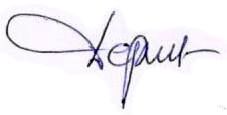 Работник контрактной службы:				Дергилев О.В.Бухгалтерия:	(раздел 2 Контракта)			Михайлова Л.А.Юридическое управление:					Сахибгариева А.З.Приложениек муниципальному контракту № ____ от «___» _______ 202__ г.СПЕЦИФИКАЦИЯна поставку продукции радиоэлектронной промышленности(запасных частей для средств вычислительной техники)Наименование и количество товара, стоимость единицы товара:Требования к качеству, техническим характеристикам товара, требования к их безопасности, к функциональным характеристикам (потребительским свойствам) товара, требования к размерам, упаковке, отгрузке товара и иные показатели, связанные с определением соответствия поставляемого товара потребностям Заказчика:Продукция должна быть в упаковке фирмы-производителя. На изделии и упаковке должны быть указаны официальные знаки соответствия фирмы-производителя. Обязательно при поставке товара должна быть инструкция по установке и эксплуатации компьютерной техники, условия гарантийных обязательств. Правильно заполненный гарантийный талон, в котором правильно и чётко указаны: модель, серийный номер изделия, дата продажи, чёткие печати фирмы-продавца, подписи покупателя. Серийный номер и модель изделия должны соответствовать указанным в гарантийном талоне.Товар должен соответствовать документации производителя.3. Гарантийный срок Поставщика на оборудование – не менее двенадцати месяцев. Гарантийный срок начинает течь с момента подписания Заказчиком документа о приёмке, предусмотренного муниципальным контрактом.Вместе с товаром Поставщик должен предоставить гарантию на товар, установленную производителем товара, при этом срок действия такой гарантии должен быть не менее двенадцати месяцев с даты подписания Заказчиком документа о приёмке, предусмотренного муниципальным контрактом.Заказчик___________________«___» ______ 20__ г.М.П.Поставщик____________________«___» ______ 20__ г.М.П.№п/пНаименование товара (включая ассортимент и комплектацию товара), страна происхождения товараХарактеристика товараЕд.измЦена за ед.в руб. (с учетом НДС)КоличествоСумма в руб. (с учетом НДС)1Материнская платаштука72Клавиатураштука173Мышь компьютернаяштука30ИТОГО:ИТОГО:ИТОГО:ИТОГО:ИТОГО:ИТОГО:Заказчик___________________«___» ______ 20__ г.М.П.Поставщик____________________«___» ______ 20__ г.М.П.